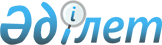 О внесении изменения в приказ Министра транспорта и коммуникаций Республики Казахстан от 6 сентября 2010 года № 396 "Об утверждении квалификационных требований к кандидатам на должность первого руководителя эксплуатанта аэропорта"Приказ Министра транспорта и коммуникаций Республики Казахстан от 28 февраля 2013 года № 142. Зарегистрирован в Министерстве юстиции Республики Казахстан 28 февраля 2013 года № 8347

      В соответствии с пунктом 2 статьи 64 Закона Республики Казахстан от 15 июля 2010 года «Об использовании воздушного пространства Республики Казахстан и деятельности авиации» ПРИКАЗЫВАЮ:



      1. Внести в приказ Министра транспорта и коммуникаций Республики Казахстан от 6 сентября 2010 года № 396 «Об утверждении квалификационных требований к кандидатам на должность первого руководителя эксплуатанта аэропорта» (зарегистрирован в Реестре государственной регистрации нормативных правовых актов Республики Казахстан под № 6517, опубликован в газете «Казахстанская правда» от 26 января 2011 года № 27-28 (26448-26449) следующее изменение:



      в Квалификационных требованиях, предъявляемых к кандидатам на должность первого руководителя эксплуатанта аэропорта, утвержденных указанным приказом:



      пункт 2 изложить в следующей редакции:

      «2. Кандидатом на должность первого руководителя эксплуатанта аэропорта может быть гражданин Республики Казахстан, имеющий высшее образование и опыт работы на руководящих должностях в отрасли гражданской авиации не менее 3-х лет, которые должны быть подтверждены документально в соответствии с трудовым законодательством Республики Казахстан.».



      2. Комитету гражданской авиации Министерства транспорта и коммуникаций Республики Казахстан (Сейдахметов Б.К.) обеспечить:



      1) в установленном законодательством порядке государственную регистрацию настоящего приказа в Министерстве юстиции Республики Казахстан;



      2) после его государственной регистрации в Министерстве юстиции Республики Казахстан, официальное опубликование в средствах массовой информации, в том числе на интернет-ресурсе Министерства транспорта и коммуникаций Республики Казахстан и размещение его на ИПГО.



      3. Контроль за исполнением настоящего приказа возложить на вице-министра транспорта и коммуникаций Республики Казахстан Бектурова А.Г.



      4. Настоящий приказ вводится в действие по истечении десяти календарных дней после дня его первого официального опубликования.      Министр                                    А. Жумагалиев
					© 2012. РГП на ПХВ «Институт законодательства и правовой информации Республики Казахстан» Министерства юстиции Республики Казахстан
				